РЕШЕНИЕРассмотрев информацию Геральдического Совета при Президенте Российской Федерации от 10.10.2014 № А72-2-784 о возможности отражения в гербе Петропавловск-Камчатского городского округа, присвоенного городу Петропавловску-Камчатскому почетного звания «Город воинской славы»,                 в соответствии со статьями 2, 5 Решения Городской Думы Петропавловск-Камчатского городского округа от 26.06.2013 № 92-нд «О порядке официального использования официальных символов Петропавловск-Камчатского городского округа» Городская Дума Петропавловск-Камчатского городского округаРЕШИЛА:1. Принять информацию Геральдического Совета при Президенте Российской Федерации к сведению. 2. Поручить администрации Петропавловск-Камчатского городского округа:1) провести мероприятия, связанные с оформлением и изготовлением графического изображения герба Петропавловск-Камчатского городского округа;2) по получении результатов работы по оформлению и изготовлению графического изображения герба Петропавловск-Камчатского городского округа подготовить проект решения Городской Думы Петропавловск-Камчатского городского округа о внесении соответствующих изменений в Решение Городской Думы Петропавловск-Камчатского городского округа от 26.06.2013 № 93-нд                   «О гербе Петропавловск-Камчатского городского округа».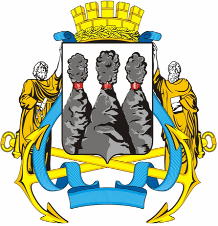 ГОРОДСКАЯ ДУМАПЕТРОПАВЛОВСК-КАМЧАТСКОГО ГОРОДСКОГО ОКРУГАот 24.12.2014 № 647-р24-я (внеочередная) сессияг.Петропавловск-КамчатскийОб информации Геральдического Совета при Президенте Российской Федерации Глава Петропавловск-Камчатского городского округа, исполняющий полномочия председателя Городской ДумыК.Г. Слыщенко